Question OneWhich protocol belonging to the transport layer can provide a reliable communication and explain how.Answer :TCP using the ACK to make sure the reception of data, using the checksum to detect errors at the side of the destination, and using window size for congestion control.Scale :TCP protocol : 4 marksACK request : 2 marksChecksum : 2 marksWindows size : 2 marksQuestion TwoExplain the difference between the database of an NMS and MIB. How do you implement each in a Network Management System?Answer : A database of an NMS is a physical database containing the network objects and values. (3 marks) It is implemented using any proprietary database software. (2 marks) MIB is a virtual database that is used by network management and agent applications to exchange information about the network objects. (3 marks)It has a hierarchical structure and the schema of the MIB is compiled into the management and agent management software. ( 2marks)Question ThreeDescribe the System Architecture of SNMP Manager and SNMP Agent.Answer : SNMP is based on the Internet standard and takes part of the application layer. (2 marks). SNMP uses the UDP transport protocol and not TCP (1 mark).The communication of management information among management entities is realized through exchange of just five protocol messages. Three of these (get-request, get-next-request, and set-request) are initiated by the manager application process.  The other two messages, get-response and trap, are generated by the agent process (5 marks : one mark for each request). The Management Information Base (MIB) is used by the manager and agent to specify the Object Identifier of the managed object in each SNMP request. (2 marks)Question FourDraw the SNMP Access Policy (as in Figure ) for the following scenario. Suppose a corporation with headquarters in Riyadh and domains or network sites in Riyadh, Jeddah, and Dammam. Let Manager 1 and community 1 be associated with Jeddah, Manager 2 and community 2 be associated with Riyadh, and Manager 3 and community 3 be associated with Dammam. Let Manager 4 be the overall network management system, the Manager of Managers (MOM). Each Manager manages 2 Agents associated with network elements in its domain only. So that, Manger 1 does not have the view of Riyadh or Dammam,  Manger 2 cannot perform operations on network elements belonging to Jeddah or Dammam domains, and Manger 3 cannot communicate with Agents in  Jeddah or Riyadh. However, Manger 4 has all community names defined in its profile and hence has the view of the total enterprise network in Riyadh, Jeddah, and Dammam.Figure 1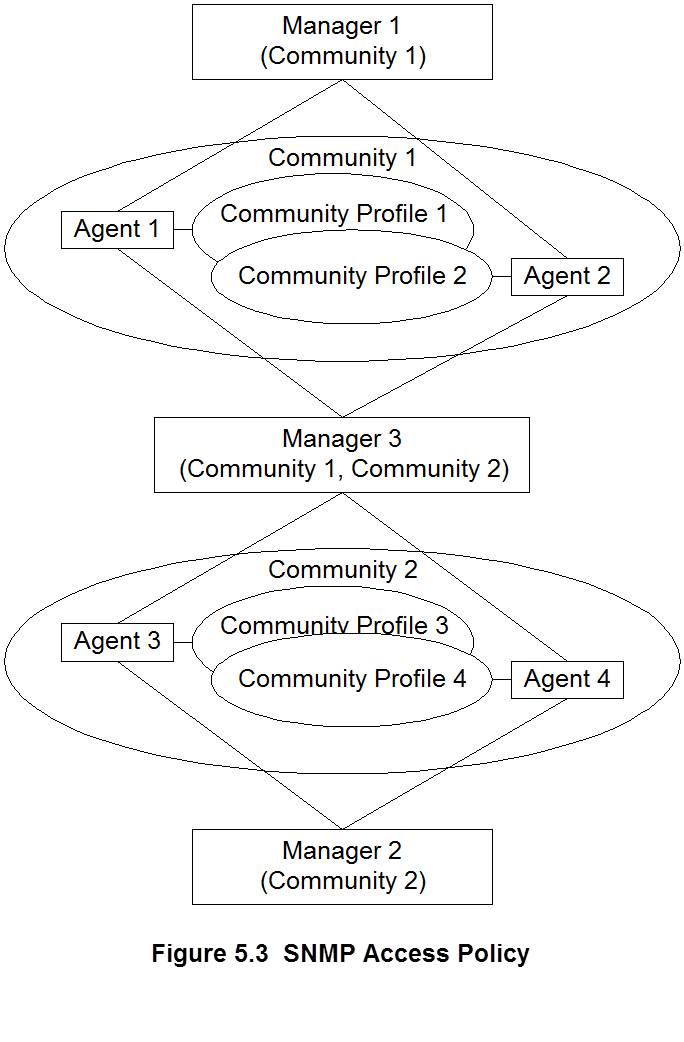 Answer Scale  : 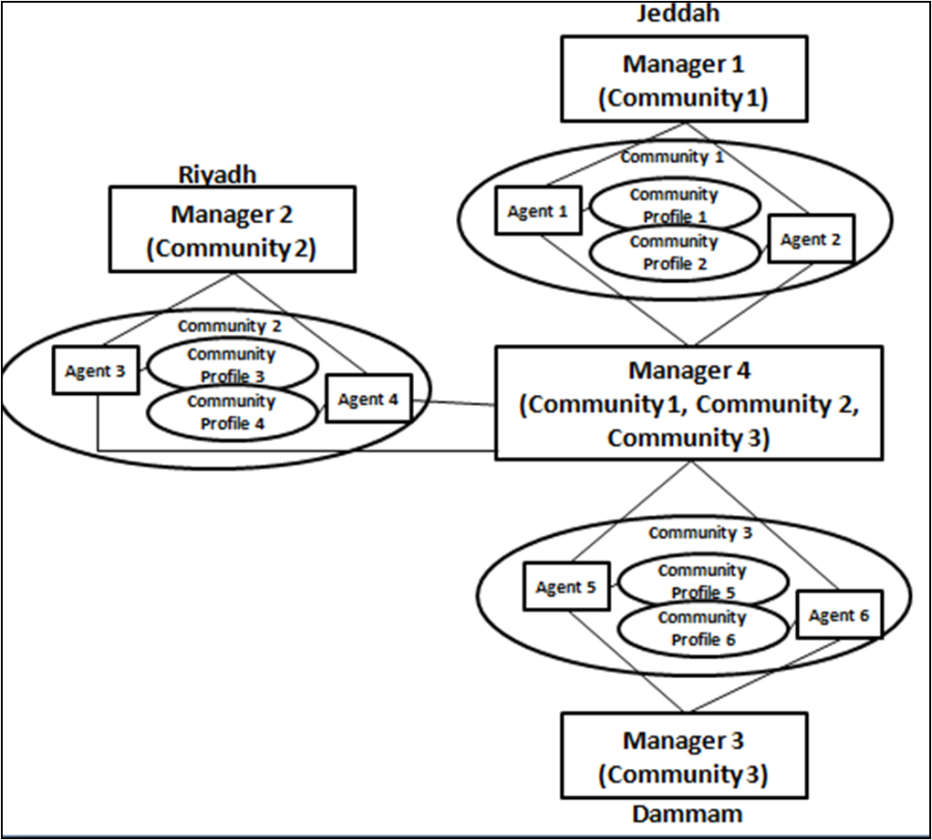 2 marks by indicating manager 1 community 1 (Jeddah)2 marks by indicating manager 2 community 2 (Riyadh)2 marks by indicating manager 3 community 3 (Dammam)4 marks by indicating manager 4 for community 1,2 and 3 (Jeddah)